Publicado en Madrid el 19/03/2024 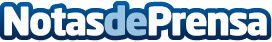 La Semana Santa de Sevilla cada vez más cardioprotegida por Protección Civil en previsión al récord de los millones de visitantes previstos este añoEste año, Sevilla continuará su colaboración entre Almas Industries y el Centro de Emergencias Sanitarias Protección Civil contará con quince desfibriladores DOC. Los quince desfibriladores serán repartidos entre el personal de emergencias a lo largo de los recorridos de las procesiones, y otros estarán ubicados en los comercios de la zona para responder rápidamente a cualquier emergencia cardíacaDatos de contacto:María GuijarroGPS Imagen y Comunicación, S.L.622836702Nota de prensa publicada en: https://www.notasdeprensa.es/la-semana-santa-de-sevilla-cada-vez-mas Categorias: Nacional Medicina Sociedad Madrid Andalucia Servicios médicos http://www.notasdeprensa.es